Make the Most of Mentoring: Strategies for Mentors and Mentees

Katharine Stewart is the senior vice provost for faculty and academic affairs and a professor of psychology at NC State University in Raleigh, North Carolina. In her administrative role she oversees most policies and processes for the appointment, promotion, professional development, advancement, and recognition of the university’s 2500 faculty members. She also is a member of the provost’s senior leadership team and assists in academic budget management, strategic planning, and program planning. A clinical medical psychologist, Dr. Stewart was a prolific NIH-funded researcher in the areas of HIV treatment, HIV prevention, and health disparities. She has won multiple awards for her undergraduate and graduate teaching and mentoring, and she remains an active mentor for graduate students, faculty, and academic leaders. In 2021, she created her company, Katharine Stewart Consulting (aka The Joyful Professor) with the goal of helping faculty members, future faculty, academic leaders and others use their personal strengths and values to build successful and joyful careers. Dr. Stewart received her B.S. in psychology with honors from the University of North Carolina at Chapel Hill. She received masters degrees in public health and psychology and a doctoral degree in clinical medical psychology from the University of Alabama at Birmingham. She and her partner Jada have been together for 30 years, and together they serve as the personal support staff for three very lucky cats.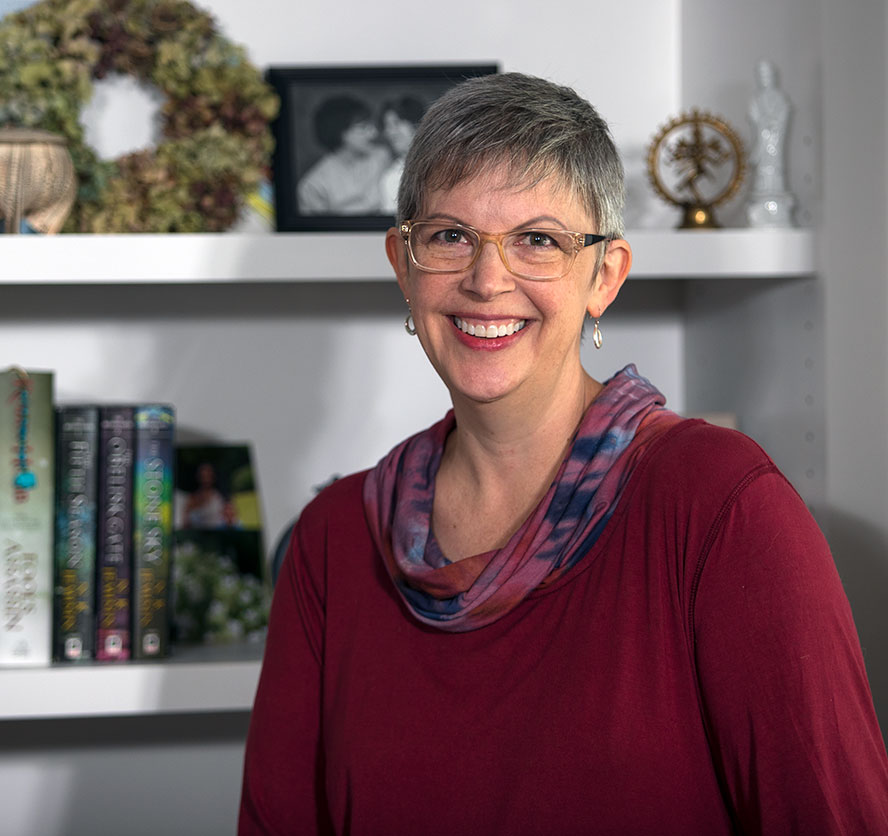 Academic-Industry Partnerships: Guiding Next-Gen Workforce and Enhancing Research 
Shoba Subramanian (she/her) is the Principal Program Manager for University Partnerships at Amazon. In this role, she enables cross pollination of research between universities and Amazon, helps build talent pipelines from universities, and empowers marginalized students toward STEM jobs. Previously, She was a Clinical Associate Professor and the Director of Curriculum and Educational Initiatives at the University of Michigan (UM) Medical School. At UM, she founded and implemented a robust infrastructure to support over 1200 graduate students' and postdoctoral fellows’ career exploration and transferable skills training. Prior to UM, Subramanian was Assistant Department Head for Graduate Affairs and an Assistant Teaching Professor at the Department of Biological Sciences, Carnegie Mellon University (CMU), where she served on leadership in undergraduate, masters, and doctorate programs from 2011-17. During her academic career, she has founded and taught several science courses alongside many professional skills courses, certificate program series, and workshops. At CMU, she was the recipient of two faculty education awards. At UM she was an inaugural RISE fellow and was a co-principal investigator on the National Science Foundation’s Innovation in Graduate Education grant. She is an elected member of the National Postdoctoral Association’s Board of Directors and has also served on other national committees including being an elected steering committee member of the AAMC’s Group on Research, Education, and Training. Dr. Subramanian earned her doctoral degree in Biological Sciences from CMU and completed postdoctoral training at the University of California in San Francisco (UCSF) and at CMU.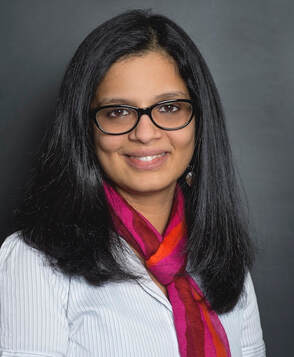 Graduate Education the Changing Legal Landscape

Mackenzie Wilfong, Esq. earned her Bachelors of Arts from the University of Oklahoma where she graduated Phi Beta Kappa, she received her Juris Doctorate degree from Southern Methodist University’s Dedman School of Law. Following law school, she practiced litigation at a national law firm in Kansas City where she specialized in Education and Employment Law, practicing in both Kansas and Missouri. After leaving private practice, she joined the United States Department of Education, Office for Civil Rights as a federal enforcement attorney investigating allegations of harassment and discrimination in educational institutions in a five-state region. Most recently, Wilfong was Associate General Counsel for the Board of Regents of the Oklahoma State University and Agricultural and Mechanical Colleges, representing nine Colleges and Universities across Oklahoma. Currently, Wilfong is the General Counsel for Tulsa Community College, which serves over 25,000 students on four campuses in Tulsa County. She is also a Board member of Oklahoma Center for Community and Justice.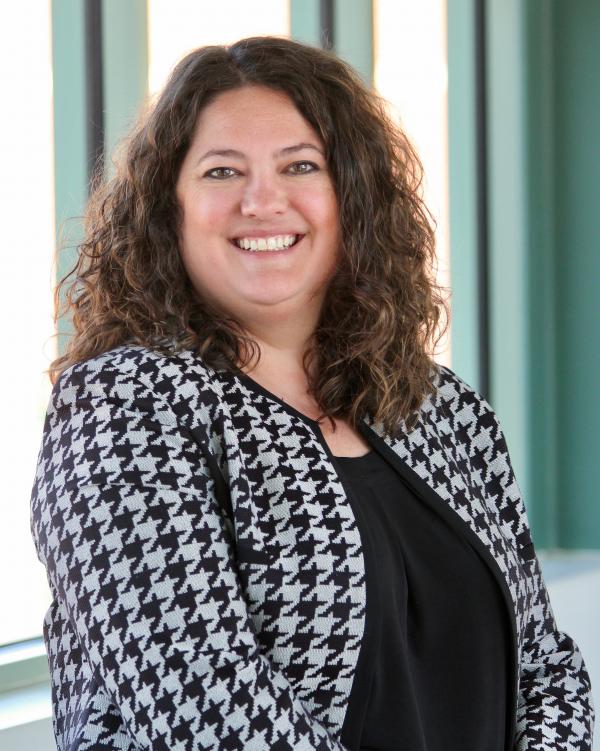 